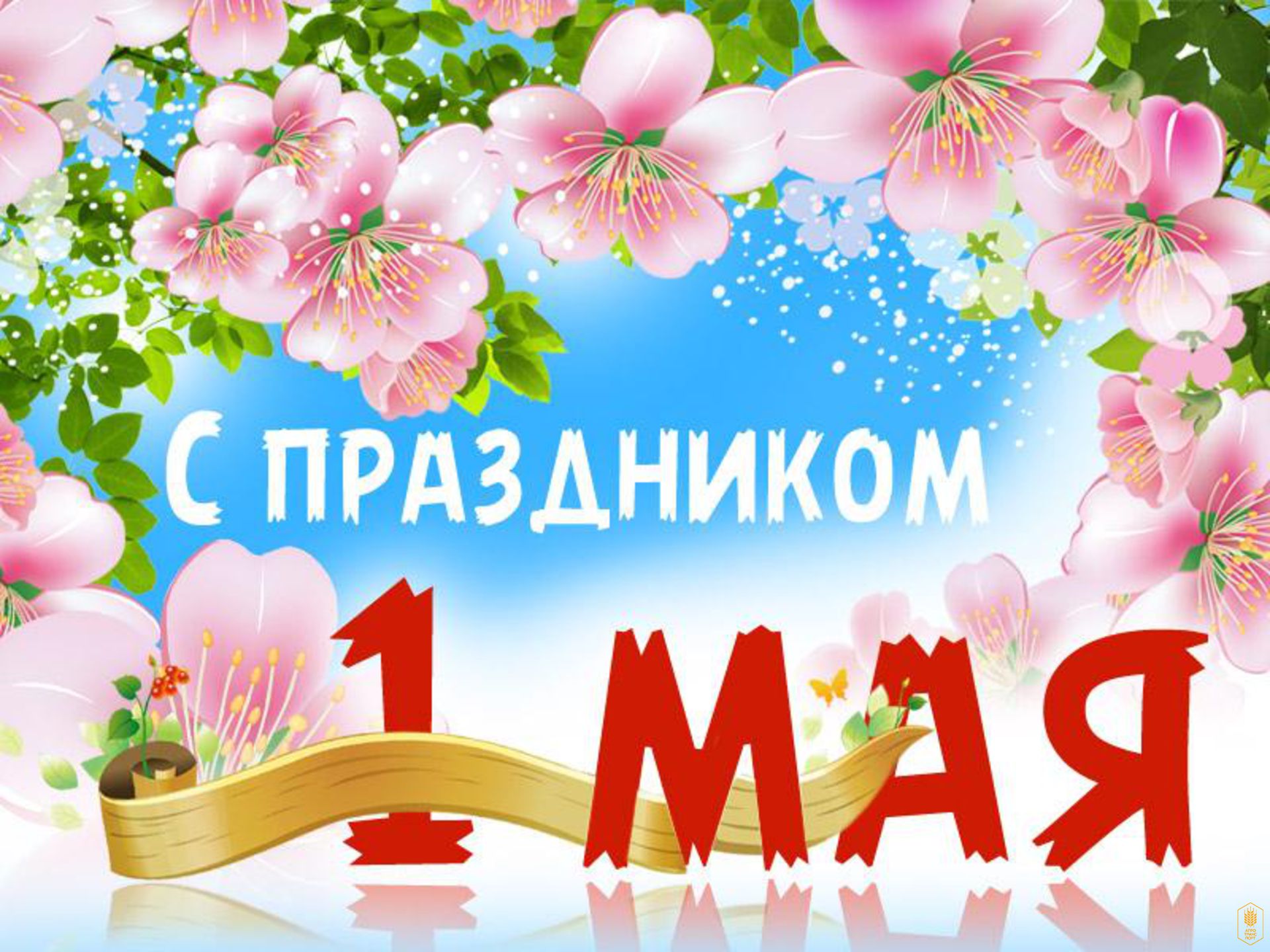 №ДатаНаименованиемероприятияМестопроведенияОтветственный1.Культурно - досуговые мероприятия для детей до 14 лет 1.Культурно - досуговые мероприятия для детей до 14 лет 1.Культурно - досуговые мероприятия для детей до 14 лет 1.Культурно - досуговые мероприятия для детей до 14 лет 1.Культурно - досуговые мероприятия для детей до 14 лет 1.07.05.1916.00ч.Музыкально-литературная программа «Песни Победы»Библиотека Усольцева И.С.2.09.05.1915.00ч.Детская игровая программа «Маленькие герои»Площадь ДКУсольцева И.С.3.17.05.1916.00ч.Кинопоказ Концертный залУсольцева И.С.4.18.05.1919.00ч.Кинопоказ Концертный залУсольцева И.С.5.21.05.1916.00ч.Познавательно-игровая программа «Береги природу», в рамках международной экологической акции «Спасти и сохранить»ДискозалУсольцева И.С.6.24.05.1916.00ч.Кинопоказ Концертный залУсольцева И.С.7.25.05.1913.00ч.Игровая программа «В гостях у…»ДискозалМаслова Л.В.8.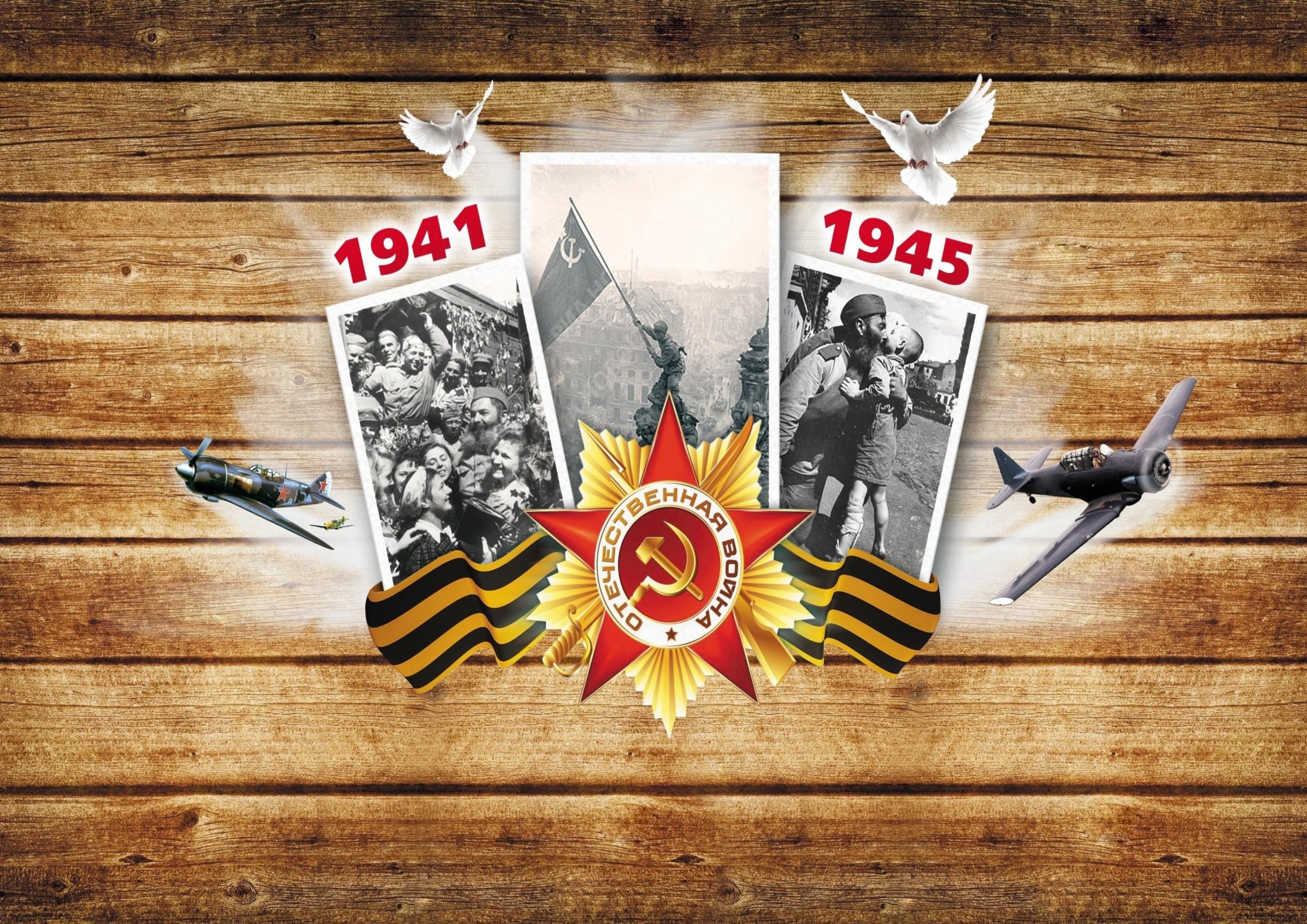 25.05.1914.00ч.Дискотека «Веселуха»ДискозалУсольцева И.С.9.28.05.1916.00ч.Экологическая игра «Лес – живая память Земли», в рамках международной экологической акции «Спасти и сохранить»ДискозалУсольцева И.С.10.30.05.1914.00ч.Дискотека «Веселуха»ДискозалУсольцева И.С.2.Культурно - досуговые мероприятия для молодежи от 15 -24 лет2.Культурно - досуговые мероприятия для молодежи от 15 -24 лет2.Культурно - досуговые мероприятия для молодежи от 15 -24 лет2.Культурно - досуговые мероприятия для молодежи от 15 -24 лет2.Культурно - досуговые мероприятия для молодежи от 15 -24 лет11.17.05.1918.00ч.Кинопоказ Концертный залУсольцева И.С.12.31.05.1918.00ч.Кинопоказ Концертный залУсольцева И.С.13.31.05.1915.00ч.Акция отказа от табака «Заряжайся позитивом»Площадь ДКВойтова А.А.3.Культурно – досуговые мероприятия для населения старше  24 лет3.Культурно – досуговые мероприятия для населения старше  24 лет3.Культурно – досуговые мероприятия для населения старше  24 лет3.Культурно – досуговые мероприятия для населения старше  24 лет3.Культурно – досуговые мероприятия для населения старше  24 лет14.08.05.1920.00ч.Танцевально-развлекательная программа «Победные танцы»ДискозалКладова А.Н.15.18.05.1922.00ч.Кинопоказ Концертный залУсольцева И.С.16.24.05.1918.00ч.Кинопоказ Концертный залУсольцева И.С.17.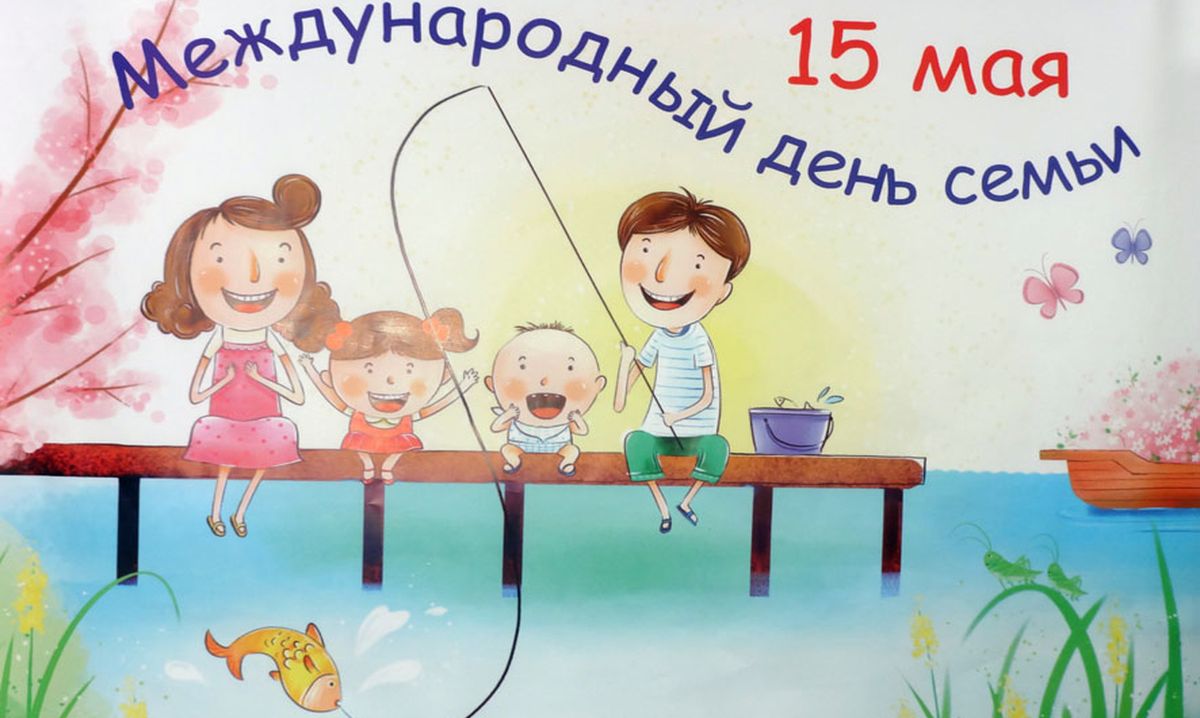 24.05.1920.00ч.Танцевально-развлекательная программа «ДискоКлуб»ДискозалВойтова А.А.18.31.05.1918.00ч.Кинопоказ Концертный залУсольцева И.С.4.Мероприятия для разновозрастной категории4.Мероприятия для разновозрастной категории4.Мероприятия для разновозрастной категории4.Мероприятия для разновозрастной категории4.Мероприятия для разновозрастной категории19.01.05.1913.00ч.Гражданско-патриотическая акция, посвященная международному Дню солидарности трудящихся «Мы растем, крепчаем, День Труда встречаем!»  Площадь ДККладова А.Н.20.01.05.19-14.05.19Выставка, посвященная Дню Победы «Герои нашей Родины»Фойе 1 этажМаслова Л.В.21.04.05.1912.00ч.Автопробег «Мы помним, мы гордимся!»Площадь ДККладова А.Н.22.08.05.1918.00ч.Театрализованный концерт «Родина, Мать зовут…»Концертный залВойтова А.А.23.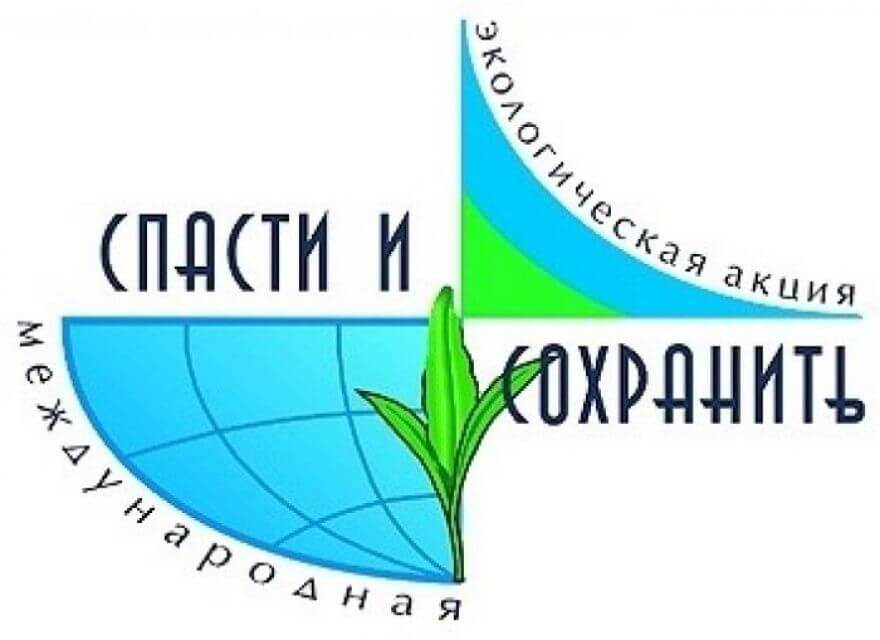 09.05.1913.30ч.Шествие, в рамках Всероссийской акции «Бессмертный полк»Ул. Центральнаяс.п.ВерхнеказымскийКладова А.Н.24.09.05.1914.30ч.Торжественное мероприятие «Живая память»Площадь ДККладова А.Н.25.09.05.1915.00ч.Народное гулянье «Этот день Победы»Площадь ДКМаслова Л.В.26.16.05.1918.00ч.Фестиваль семейного творчества «Папа, мама, я – творческая семья»Концертный залВойтова А.А.27.18.05.1918.00ч.Выставка, приуроченная к Всероссийской акции «Музейная ночь»ДКМаслова Л.В.28.18.05.1918.30ч.Познавательная программа «День славянской письменности и культуры»Фойе 1 этажКладова А.Н.